Сумська міська радаVІІ СКЛИКАННЯ LXIX СЕСІЯРІШЕННЯвід 26 лютого 2020 року № 6493-МРм. СумиРозглянувши звернення громадянки, надані документи, відповідно до протоколу засідання постійної комісії з питань архітектури, містобудування, регулювання земельних відносин, природокористування та екології Сумської міської ради від 09.01.2020 № 180, статей 12, 35, 79-1, 118, 121, 122 Земельного кодексу України, статті 50 Закону України «Про землеустрій», частини третьої статті 15 Закону України «Про доступ до публічної інформації», керуючись пунктом 34 частини першої статті 26 Закону України «Про місцеве самоврядування в Україні», Сумська міська рада ВИРІШИЛА:Надати Литвиненко Надії Леонідівні дозвіл на розроблення проекту землеустрою щодо відведення земельної ділянки у власність за адресою:                      м. Суми, Сумська міська громадська організація садівницьке товариство «Цукровик», ділянка № 23, орієнтовною площею до 0,0400 га                                     для індивідуального садівництва.Секретар Сумської міської ради                                                            А.В. БарановВиконавець: Михайлик Т.О.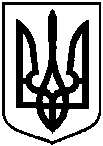 Про надання Литвиненко Надії Леонідівні дозволу на розроблення проекту землеустрою щодо відведення земельної ділянки               у власність за адресою:                          м. Суми, Сумська міська громадська організація садівницьке товариство «Цукровик», ділянка № 23